RAZPISNA DOKUMENTACIJAza prijavo na Javni razpis za uporabo Večnamenske športne dvorane Gornja Radgonav sezoni 2022/2023Številka zadeve: 671-4/2022Gornja Radgona, dne 7. september 2022VSEBINA RAZPISNE DOKUMETACIJE:OBRAZEC 1:	Prijava na javni razpis za uporabo Večnamenske športne dvorane Gornja Radgona v sezoni 2022/2023OBRAZEC 2: Želeni termini uporabe VŠD v sezoni 2022/2023 Obrazec 2. a: velika dvoranaObrazec 2. b: mala telovadnicaOBRAZEC 3: Seznam udeležencev vadbeVzorec pogodbeNAVODILA:Prijava na razpis mora vsebovati:izpolnjen obrazec PRIJAVA NA JAVNI RAZPIS ZA UPORABO VEČNAMENSKE ŠPORTNE DVORANE OB OŠ GORNJA RADGONA V SEZONI 2022/2023izpolnjen obrazec ŽELENI TERMIN(-I) UPORABE V SEZONI 2022/2023 (izpolnite obrazec glede na vadbeno površino, ki jo želite uporabljati)izpolnjen obrazec SEZNAM UDELEŽENCEV VADBEObrazci morajo biti izpolnjeni v celoti, podpisani in žigosani, ter poslani ali dostavljeni na naslov: Občina Gornja Radgona, Partizanska cesta 13, 9250 Gornja Radgona, najkasneje do vključno 26. septembra 2022, do 12. ure, s pripisom: »NE ODPIRAJ: RAZPIS VŠD«.OBRAZEC 1ime in priimek oz. naziv prijaviteljanaslov prijaviteljapoštna št. in poštae-naslovtelefonDA	 NEdavčna številka	zavezanec za DDV (označite)EMŠO oz. matična številkaštevilka TRRodgovorna osebaOBČINA GORNJA RADGONAObčinska uprava Partizanska cesta 139250 GORNJA RADGONAPRIJAVA NA JAVNI RAZPIS ZA UPORABO VEČNAMENSKE ŠPORTNE DVORANE GORNJA RADGONA V SEZONI 2022/2023V skladu z razpisanimi pogoji se prijavljam(-o) na Javni razpis za uporabo Večnamenske športne dvorane Gornja Radgona v sezoni 2022/2023.Vadbene površine in termini, ki jih želimo uporabljati v sezoni 2022/2023, so označeni v obrazcih 2. a in/ali 2. b. Za uporabo telovadnice bom/o podpisal/i pogodbo o uporabi in redno poravnaval/i prejete račune.Izvajalec letnega programa športa – LPŠ (ustrezno obkrožite):	      DA         NE	žig	 	(kraj in datum)	(podpis odgovorne osebe)Priloge (ustrezno obkrožite):OBRAZEC 2. a: Želeni termin(-i) v sezoni 2022/2023 – velika dvoranaOBRAZEC 2. b: Želeni termin(-i) v sezoni 2022/2023 – mala telovadnica OBRAZEC 3: Seznam udeležencev vadbeOBRAZEC 2. aŽELENI TERMIN(-I) V SEZONI 2022/2023 – VELIKA DVORANANAVODILA ZA IZPOLNJEVANJE:Velika dvorana se lahko uporablja v delih: 1/3 dvorane - levo, 2/3 – sredina, 3/3 – desno (pri plezalni steni) in 1/1 - v celoti. V tabeli ustrezno označite vadbeni del dvorane (stolpec 2) in dopišite željeni/e termin/e uporabe (v stolpce 3, 4, 5), kjer v spodnji del celice napišete tudi ime vadbene skupine. Možni termini koriščenja velike dvorane so od ponedeljka do petka, od 15.30 do 21.30, ob sobotah od 9.00 do 21.30 ter ob nedeljah po dogovoru na podlagi izraženega interesa uporabnikov. Najmanjša enota je pol ure (30 min) in 1/3 dvorane (parketa). Visoka plezalna stena za zahtevnejšo plezanje z varovanjem se nahaja v tretji tretjini (3/3) dvorane. Veliko dvorano želim/-o koristiti za:	, v obdobju:  	(vpišite namen uporabe, npr.: rokomet, košarka, odbojka, plezanje, … rekreacija ali redna vadba…)                                          (npr. oktober 2022 – april 2023)žig	 	(kraj in datum)	(podpis odgovorne osebe)OBRAZEC 2. bŽELENI TERMIN(-I) V SEZONI 2022/2023 - MALA TELOVADNICA (I. nadstropje):NAVODILA ZA IZPOLNJEVANJE:Mala telovadnica se lahko uporablja v celoti (1/1). V tabelo (stolpec 2, 3, 4) vpišite željeni(-e) termin(-e) uporabe (ura: od-do), v spodnji del celice pa vpišite ime vadbene skupine.Možni termini koriščenja male telovadnice so od ponedeljka do petka, od 15.30 do 21.30, ob sobotah od 9.00 do 21.30 ter ob nedeljah po dogovoru na podlagi izraženega interesa uporabnikov. Najmanjša enota je pol ure (30 min). V mali telovadnici se nahaja nizka plezalna stena za enostavno plezanje brez varovanja.Malo telovadnico želim/-o koristiti za: 	, v obdobju:  	(vpišite namen uporabe, npr.: rokomet, košarka, odbojka, plezanje, … rekreacija ali redna vadba…)                                          (npr. oktober 2022 – april 2023)žig	 	(kraj in datum)	(podpis odgovorne osebe)OBRAZEC 3SEZNAM UDELEŽENCEV VADBEVrsta dejavnost (npr. rokomet, nogomet, košarka, karate…) in selekcija(vpišite)Skupina (ustrezno obkroži):	         a)  predšolski		c) dijaki ali študenti                                 b) osnovnošolski	d) odrasli rekreativci*Obrazec po potrebi kopirajte, v kolikor imate v društvu oz. klubu več selekcij ali vadbenih skupin.Datum:________________		         Podpis odgovorne osebe:____________________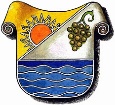 OBČINA GORNJA RADGONAPartizanska c. 13, 9250 Gornja Radgonatel.: 02 564 38 00, faks: 02 564 38 14http://www.gor-radgona.sie-pošta: obcina@gor-radgona.si12345DANVADBENAPOVRŠINA(obkroži)URA (od-do)URA (od-do)URA (od-do)DANVADBENAPOVRŠINA(obkroži)VADBENA SKUPINA (npr. U8, U10… ali ime skupine)VADBENA SKUPINA (npr. U8, U10… ali ime skupine)VADBENA SKUPINA (npr. U8, U10… ali ime skupine)PONEDELJEK1/3 PONEDELJEK1/3 PONEDELJEK2/3PONEDELJEK2/3PONEDELJEK3/3PONEDELJEK3/3PONEDELJEK1/1PONEDELJEK1/1TOREK1/3TOREK1/3TOREK2/3TOREK2/3TOREK3/3TOREK3/3TOREK1/1TOREK1/1SREDA1/1/3SREDA1/1/3SREDA1/2/3SREDA1/2/3SREDA1/3/3SREDA1/3/3SREDA1/1/1SREDA1/1/1ČETRTEK1/3ČETRTEK1/3ČETRTEK2/3ČETRTEK2/3ČETRTEK3/3ČETRTEK3/3ČETRTEK1/1ČETRTEK1/1PETEK1/3PETEK1/3PETEK2/3PETEK2/3PETEK3/3PETEK3/3PETEK1/1PETEK1/1SOBOTA1/3SOBOTA1/3SOBOTA2/3SOBOTA2/3SOBOTA3/3SOBOTA3/3SOBOTA1/1SOBOTA1/1NEDELJA1/3NEDELJA1/3NEDELJA2/3NEDELJA2/3NEDELJA3/3NEDELJA3/3NEDELJA1/1NEDELJA1/11234DANURA (od-do)URA (od-do)URA (od-do)DANVADBENA SKUPINA(npr. U8, U10… ali ime skupine)VADBENA SKUPINA(npr. U8, U10… ali ime skupine)VADBENA SKUPINA(npr. U8, U10… ali ime skupine)PONEDELJEKPONEDELJEKTOREKTOREKSREDASREDAČETRTEKČETRTEKPETEKPETEKSOBOTASOBOTANEDELJANEDELJAZap. št.Priimek in ime udeleženca1.2.3.4.5.6.7.8.9.10.11.12.13.14.15.16.17.18.19.20.